Príloha č. 3 k ZP rektora A PZ č. 174/2023AKADÉMIA POLICAJNÉHO ZBORU V BRATISLAVE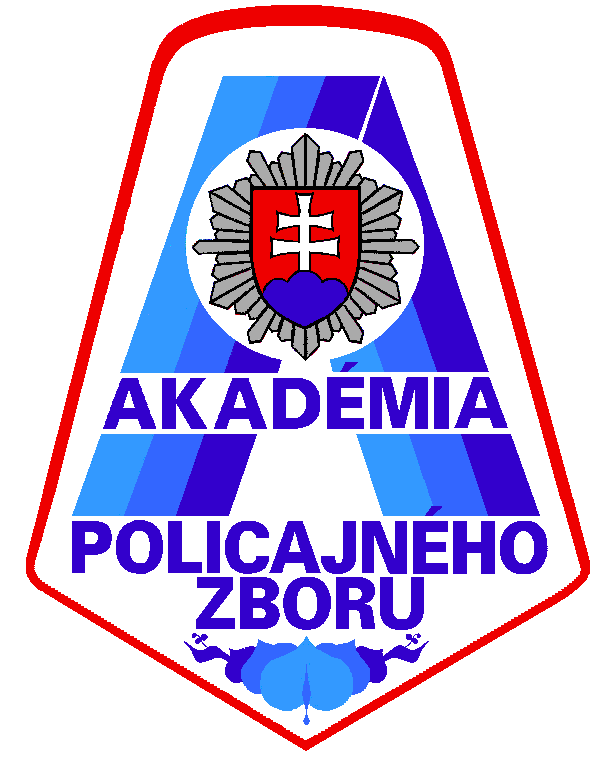 6 riadkov, riadkovanie 1,5Názov _ Times New Roman veľkosť 24, Bold.Projekt _Times New Roman 20Meno predkladateľa _ Times New Roman 12, Italic.Bratislava mesiac RRRR _Times New Roman 12Predloha tabuľky Riešiteľského tímuOponentský posudokk projektu vedeckovýskumnej úlohy„..................................................................................“Oponent: tituly, meno, priezvisko, PracoviskoV súlade s čl. 2 Pokynu rektora Akadémie PZ v Bratislave č. 174/2023, ktorým sa vydáva Smernica na vedeckovýskumnú prácu v Akadémii PZ v Bratislave, predkladám oponentskej rade oponentský posudok k projektu/ k záverečnej správe „.................................................................................“Samotné zhodnotenie.....................................Charakterizujte jednoznačne, či ide o aktuálnu tému. Prípadne posúďte konkrétnu nadväznosť na iné úlohy.Uveďte či predpokladané vedecké metódy a techniky sú vhodné pre daný projekt/záverečnú správu.Charakterizujte obsahovú hodnotu projektu. Konkrétny prínos pre rozvoj vedeckej teórie a praxe.Prípadne popíšte konkrétne nedostatky v obsahu a štruktúre projektu.Zhodnoťte súlad medzi názvom projektu a jeho obsahom.Charakterizujte jednoznačne, či odporúčate alebo neodporúčate projekt/záverečnú správu, prípadne konkretizujte, čo je v projekte potrebné doplniť, prepracovať.Uvedomte si, že ste ako recenzent spoluzodpovedný za kvalitu uverejneného projektu.Záver:Riešiteľom vedeckovýskumnej úlohy odporúčam zvážiť a zapracovať pripomienky uvedené v oponentskom posudku. Oponentskej rade odporúčam/neodporúčam projekt vedeckovýskumnej úlohy „.............................................................“ v súlade s čl. 2 ods. 6 písm. a) Pokynu Rektora Akadémie PZ v Bratislave č. 174/2023, ktorým sa vydáva Smernica na vedeckovýskumnú prácu v Akadémii PZ v Bratislave, prijať/neprijať a projekt schváliť s pripomienkami. Po zapracovaní pripomienok oponentov a podnetov z rozpravy sa vedeckovýskumná úloha plní podľa takto upraveného projektu.Dňa DD.MM.20RR v .....................................................................    Tituly meno a priezviskoOpatrenie rektora Akadémie Policajného zboru v Bratislave, ktorým sa       zriaďuje oponentská rada. - sa realizuje podľa aktuálne platnej formyPrezenčná listinaz oponentúry projektu vedeckovýskumnej úlohy „.....................................................................................................“konanej dňa DD. MM. 20RRZápisnicaz oponentského konania k projektu vedeckovýskumnej úlohyOponentské konanie projektu vedeckovýskumnej úlohy „............................................................“ sa konalo podľa Opatrenia rektora Akadémie Policajného zboru v Bratislave č. ČČ/20XX zo dňa DD. MM. 20RR pred oponentskou radou v zložení: predseda: 	prof. Ing. Jozef Jozefík, CSc., pracoviskoplk. doc. PaedDr. Vendelín Mokrý, CSc., pracovisko         	plk. JUDr. Karol Malý, pracoviskoAko oponenti projektu vedeckovýskumnej úlohy boli ustanovení:doc. Ing. Miroslav Ľahký, PhD., pracoviskoIng. Jozef Ťažký, pracoviskoPhDr. Vladimír Kostikovič, PhD., pracoviskoProjekt vedeckovýskumnej úlohy predložil/li: vedúci riešiteľského tímu: plk. Ing. Stanislav Vetchý, PhD., pracoviskoZapisovateľ:			JUDr. Daniel Pisár, pracoviskoZávery: Oponentská rada prijala tento záver: Oceňuje kritický, konštruktívny a odborný prístup oponentov pri posudzovaní projektu vedeckovýskumnej úlohy. (formuláciu aktualizovať podľa skutočného stavu) Hodnotí predložený projekt takto): (Nehodiace sa hodnotenie škrtnúť!)Projekt sa schvaľuje bez závažnejších pripomienok alebo s pripomienkami. Po zapracovaní pripomienok oponentov a podnetov z rozpravy sa úloha plní podľa takto upraveného projektu.Projekt sa neschvaľuje z dôvodu závažných pripomienok k niektorým častiam 
a po ich zapracovaní sa uskutoční opätovné oponentské konanie do určeného termínu.Projekt sa neschvaľuje, požaduje sa vypracovanie nového projektu a jeho predloženie na oponentské konanie.Prílohy:1. Oponentský posudok:  doc. Ing. Miroslava Ľahkého, PhD.2. Oponentský posudok:  Ing. Jozefa Ťažkého3. Oponentský posudok:  PhDr. Vladimíra Kostikoviča, PhD.4. Prezenčná listina Bratislava DD. MM. 20RRprof. Ing. Jozef Jozefík, CSc.				............................................plk. doc. PaedDr. Vendelín Mokrý, CSc.		............................................plk. JUDr. Karol Malý				............................................Scenár oponentského konania Projektu vedeckovýskumnej úlohy:„......................................................................................“ NÁZOV VEDECKOVÝSKUMNEJ ÚLOHYNÁZOV VEDECKOVÝSKUMNEJ ÚLOHYNÁZOV A ADRESA RIEŠITEĽSKÉHO PRACOVISKANÁZOV A ADRESA RIEŠITEĽSKÉHO PRACOVISKAZLOŽENIE VÝSKUMNÉHO A RIEŠITEĽSKÉHO TÍMUZLOŽENIE VÝSKUMNÉHO A RIEŠITEĽSKÉHO TÍMUVedúci výskumného a  spracovateľského tímu:Za Akadémiu Policajného zboru v Bratislave:Za Prezídium Policajného zboru:Za Krajské riaditeľstvo Policajného zboru:Členovia:OPONENTSKÁ RADAOPONENTSKÁ RADAPredseda oponentskej rady 			Členovia:--OPONENTIOPONENTI---MenoOrganizáciaPodpis.- predseda oponentskej rady- člen oponentskej rady- člen oponentskej rady.- oponent.- oponent- oponent.- zodpovedný riešiteľ- člen riešiteľského tímu.  - člen riešiteľského tímu. - člen riešiteľského tímu- člen riešiteľského tímu- člen riešiteľského tímu- člen riešiteľského tímuČinnosťMenáKto vykonávaPredstavenie saPredseda oponentskej radyZahájenie oponentského konania k Projektu:(v zmysle pokynu č. 174/2023 rektora Akadémie Policajného zboru v Bratislave
z  08. novembra 2023                              , Čl. 2, ods. 3) som zvolal oponentské konanie.Projekt vedecko-výskumnej úlohy:„.......................................................“ Predkladá: Zodpovedný riešiteľ – ...................................................................Predseda oponentskej radyPrivítanie:Predseda oponentskej radyČlenov oponentskej rady:Viď opatrenieViď opatrenieOponentov návrhu Projektu vedeckovýskumnej úlohy:Viď opatreniePredseda oponentskej radyViď opatrenieViď opatrenieHosť/HostiaPrivítanie ostatných prítomnýchPredseda oponentskej radyUviesť, či je oponentské konanie platné:(v zmysle pokynu č. 174/2023 rektora Akadémie Policajného zboru v Bratislave
z  08. novembra 2023                              , Čl. 2, ods. 4)Podmienky pre platnosť - Prítomní musia byť:predseda a jeden člen rady najmenej Dvaja oponentiSú tieto požiadavky naplnené: Áno - pokračujemeNie - (ukončím rokovanie Oponentskej rady, poďakujem za ochotu prísť ...)Predseda oponentskej radyPredstavenie ProjektuPožiadam zodpovedného riešiteľa o predstavenie projektu vedeckovýskumnej úlohy:„......................................................“Projekt predstaví zodpovedný riešiteľ ........................................................................................Zodpovedný riešiteľPoďakovanie Poďakujem zodpovednému riešiteľovi za predstavenie projektu VVUPokračovanie oponentského konaniaOponentiPožiadať oponentov, aby predniesli zásadné časti, alebo ak to považujú za nutné celé svoje oponentské posudkyPredseda oponentskej radyProsím oponenta:Viď opatreniemenovanýViď opatreniemenovanýViď opatreniemenovanýVyjadrenie sa predkladateľov ProjektuPožiadam predkladateľa Projektu vedeckovýskumnej úlohy, aby zaujal stanovisko k predneseným oponentským posudkom:.........................................................................................menovanýDiskusia k Projektu vedeckovýskumnej úlohy  a predneseným oponentským posudkomOtváram diskusiu k predloženému Projektu vedeckovýskumnej úlohy  a stanovisku predkladateľov Projektu vedeckovýskumnej úlohy.Predseda oponentskej radyDISKUSIAUkončenie diskusieNeverejné rokovanie oponentskej rady a oponentovPožiadam prítomných, okrem členov oponentskej rady a oponentov, aby opustili miestnosť až do chvíle, kedy ich opäť zavolám.Predseda oponentskej radyUpozorním prítomných, na znenie(v zmysle pokynu č. 174/2023 rektora Akadémie Policajného zboru v Bratislave
z  08. novembra 2023                              , Čl. 2, ods. 5)Projekt je schválený, ak za jeho prijatie hlasovala nadpolovičná väčšina všetkých členov oponentskej rady a nadpolovičná väčšina všetkých oponentov menovaných rektorom.Predseda oponentskej radyPriebeh neverejného rokovania oponentskej rady a oponentov – neverejná diskusiaNeverejné rokovanie musí mať len jeden zo záverov:(v zmysle pokynu č. 174/2023 rektora Akadémie Policajného zboru v Bratislave
z  08. novembra 2023     , Čl. 2, ods. 6)Oponentská rada prijala tento záver: Oceňuje kritický, konštruktívny a odborný prístup oponentov pri posudzovaní projektu vedeckovýskumnej úlohy. (formuláciu aktualizovať podľa skutočného stavu) Hodnotí predložený projekt takto): (Nehodiace sa hodnotenie škrtnúť!)Projekt sa schvaľuje bez závažnejších pripomienok alebo s pripomienkami. Po zapracovaní pripomienok oponentov a podnetov z rozpravy sa úloha plní podľa takto upraveného projektu.Projekt sa neschvaľuje z dôvodu závažných pripomienok k niektorým častiam 
a po ich zapracovaní sa uskutoční opätovné oponentské konanie do určeného termínu.Projekt sa neschvaľuje, požaduje sa vypracovanie nového projektu a jeho predloženie na oponentské konanie.Predseda oponentskej radyUzavriem neverejné rokovanie s dohodnutým záverom, ktorý zopakujem.Predseda oponentskej radyOpätovné pozvanie do miestnostiPredseda oponentskej radyPrednesenie oficiálneho záveru oponentskej rady(nehodiace sa vyčiarknem)Oponentská rada prijala tento záver:Oponentská rada prijíma pri oponovaní Projektu jeden z týchto záverov:Projekt sa schvaľuje bez závažnejších pripomienok alebo s pripomienkami. Po zapracovaní pripomienok oponentov a podnetov z rozpravy sa úloha plní podľa takto upraveného projektu.Projekt sa neschvaľuje z dôvodu závažných pripomienok k niektorým častiam 
a po ich zapracovaní sa uskutoční opätovné oponentské konanie do určeného termínu.Projekt sa neschvaľuje, požaduje sa vypracovanie nového projektu a jeho predloženie na oponentské konanie.Predseda oponentskej radyPokiaľ je potrebné doplniť presnejšie, čo je potrebné upraviť, dopracovať, je to možné nadiktovať predkladateľovi (alebo tomu, kto píše zápisnicu)Predseda oponentskej radyUkončím Oponentské konanie k Projektu vedecko-výskumnej úlohy:„......................................................“ Predseda oponentskej radyPoďakovaniePoďakujem členom oponentskej radyPredseda oponentskej radyViď opatrenieViď opatreniePoďakujem oponentom Predseda oponentskej radyViď opatrenieViď opatrenieViď opatreniePoďakujem predkladateľoviViď opatreniePredseda oponentskej radyDám pokyny k spracovaniu ZápisniceUkončím Oponentské konanie a poďakujem všetkým ostatným za účasť a prednesené pripomienky a námety.Predseda oponentskej rady